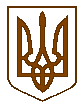 БУЧАНСЬКИЙ МІСЬКИЙ ГОЛОВАР О З П О Р Я Д Ж Е Н Н Я04.08.2023											№ 125Про скликання позачергового засідання 46-ї сесії Бучанської міської радиVIIІ скликання	На підставі ст.ст. 42, 46 Закону України «Про місцеве самоврядування в Україні»:Скликати 46-ту позачергову сесію Бучанської міської ради VIІI скликання о 16.00 год., 09 серпня 2023 року в приміщенні Бучанської міської ради за адресою: м. Буча,  вул. Енергетиків, 12.До порядку денного 46-ї позачергової сесії внести питання у відповідності із додатком. Секретарю ради Шаправському Тарасу Олександровичу довести дане розпорядження до відома депутатів Бучанської міської ради, запросити на сесію керівників управлінь і відділів міської ради та старост Бучанської міської територіальної громади, повідомити представників засобів масової інформації.Контроль за виконанням даного розпорядження покласти на секретаря ради Шаправського Тараса Олександровича.Міський голова 			                             		    Анатолій ФЕДОРУКЗаступник міського голови__________________ (Особистий підпис )_______(дата)Сергій ШЕПЕТЬКОВ.о. керуючого справами __________________ (Особистий підпис )_______(дата)Богдана САВИЦЬКА Начальник управлінняюридично-кадрової роботи__________________ (Особистий підпис )_______(дата)Людмила РИЖЕНКО